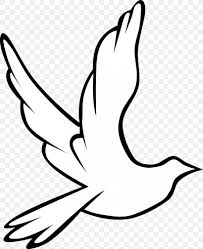 Grade 5 Home Learning ScheduleWeek 2, Monday 27th of April, 2020Grade 5 Home Learning ScheduleWeek 2, Monday 27th of April, 2020Thoughts for the day…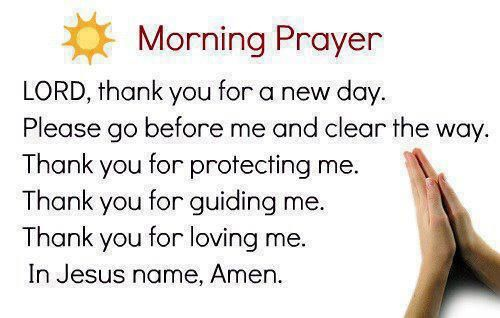 Thoughts for the day…PARENT MORNING Monday 27TH April 9:00amAn invitation to all Grade 5 Parents to join our GOOGLE MEET @ 9amCheck Google classroom home page banner for login link.If parents have any questions they would like to ask the Grade 5 teachers, this is an opportunity to do so. If you would like to just listen in during the meeting time, you are also welcome.GOOGLE MEET RULES:Please keep your microphone off unless you wish to speak or ask a question.Wait patiently until it is your turn to speak.If you wish to speak to friends, log in early or do this at the end of our meeting.THANK YOU.COMMENTS: Please DO NOT make unnecessary comments on our posts. Only use the comments for questions you have about your learning. Thank you.BEFORE I START MY DAY: -Have I marked the roll? Make sure you mark your attendance for the day before you start your work!-Have I picked up my homework pack? Make sure that if you did not pick it up last Friday that you can -Make sure I take a break! Some students are working so hard and are forgetting to take breaks, please just remember that from 11-12pm and 2pm- 2:30pm are your times to recharge!PARENT MORNING Monday 27TH April 9:00amAn invitation to all Grade 5 Parents to join our GOOGLE MEET @ 9amCheck Google classroom home page banner for login link.If parents have any questions they would like to ask the Grade 5 teachers, this is an opportunity to do so. If you would like to just listen in during the meeting time, you are also welcome.GOOGLE MEET RULES:Please keep your microphone off unless you wish to speak or ask a question.Wait patiently until it is your turn to speak.If you wish to speak to friends, log in early or do this at the end of our meeting.THANK YOU.COMMENTS: Please DO NOT make unnecessary comments on our posts. Only use the comments for questions you have about your learning. Thank you.BEFORE I START MY DAY: -Have I marked the roll? Make sure you mark your attendance for the day before you start your work!-Have I picked up my homework pack? Make sure that if you did not pick it up last Friday that you can -Make sure I take a break! Some students are working so hard and are forgetting to take breaks, please just remember that from 11-12pm and 2pm- 2:30pm are your times to recharge!9:30am-10:15am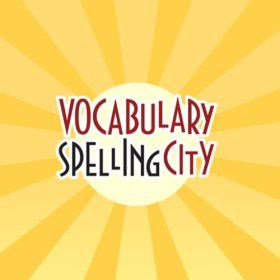 LITERACY- SPELLING FOCUS: -ee words                                       Log onto www.spellingcity.com and complete the latest unit of work assigned to you by your teacherAfter completing the activities on spelling city complete the spelling matters Unit 5 “ee sheet” that you would’ve received in your new homework packIf you have not picked up your homework pack from school the sheet below will be posted on google classroom and you will have to complete it in an exercise book.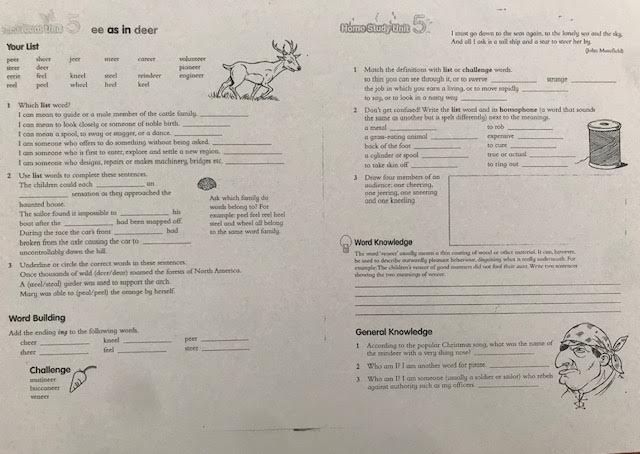 10:15am-11amWRITING: SIZZLING STARTERS                                                     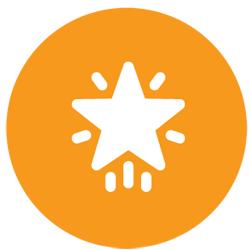 You are to write an exciting, interesting amazing sentence starter using the following prompts:1. Almost getting caught 2. Lunchtime fun3. Learning to ride a bike4. Playing with a pet5. A holiday that...Write these sentences on the sizzling starters document you have been assigned. After you have written your sentence highlight the following language features in it: nouns, adverbs, adjectives, adverbs, connectivesUse this website to help highlight the language features in your sentence:Parts-of-speech.Info - POS tagging online11am-12pmLUNCH BREAKGOOGLE MEET @ 12pm - Check Google classroom home page banner for login link. GOOGLE MEET @ 12pm - Check Google classroom home page banner for login link. 12pm-1pmMATHS- Addition post test                        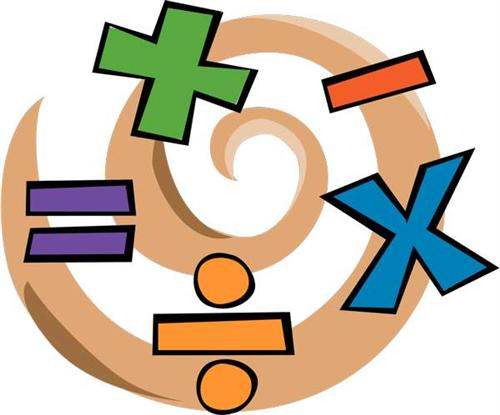 Today we will be seeing how well you have learnt your addition strategiesYou have been set a post assessment task on https://www.essentialassessment.com.au/student/.To access the test follow the following steps:Log into your account on https://www.essentialassessment.com.au/student/  accountClick the bubble ‘number and place value”Click the bubble ‘addition”Click the bubble “post test”If you have not had the chance to do the pretest for addition you can complete it during this time!!!!! Also, if you do not know or have forgotten your log-in details please email your teacher and they will send them to you.For students who have already finished that you can continue to do your my numeracy tasks about chance on essential assessments and also play this chance game as well: https://www.free-training-tutorial.com/probability/machine/machine.html1pm-2pmRELIGION – ORGANISATIONS THAT SHOW GENEROSITYContinue with your RE projectChoose one of the following organisations that you would like to research.Red Cross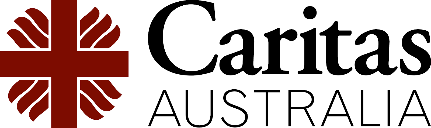 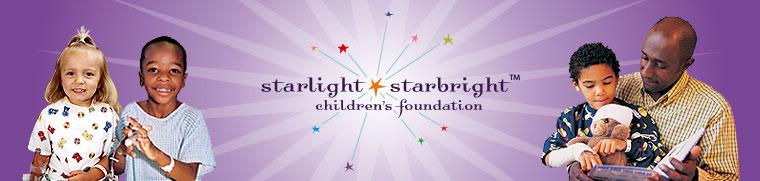 St. Vincent De Paul’sSalvation ArmyWorld VisionCaritas AustraliaSacred Heart Mission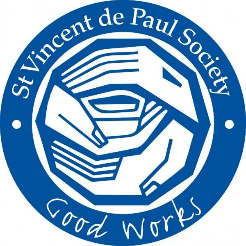 Catholic Mission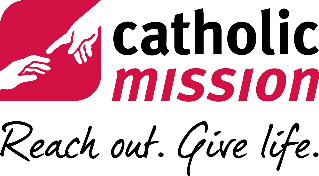 UNICEFSave the ChildrenDon BoscoWhitelion Smith FamilyMake A Wish Foundation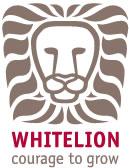 Starlight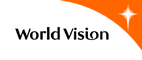 Shane Warne Foundation. Fred Hollows FoundationDOXAContinue working on your Google Slides Presentation individually or with a partner.Research an organisation that interests you.TASK:Design a Google Slides presentation on one organisation that show generosity.Use suitable pictures to support your presentation. Be creative.Include all of the following important information.NAME OF THE ORGANISATIONSYMBOLEXPLAIN THE 3 MOST IMPORTANT THINGS THAT THEY DO FOR OTHERS, HOW DO THEY SHOW GENEROSITY / KINDNESS?WHERE ARE THEY? CONTACT INFORMATION Website address, phone, address.WHERE DO THEY HELP OTHERS? IN AUSTRALIA? OVERSEAS? Explain what parts of their work interest you or inspire you? Other interesting facts you learnt ABOUT THIS ORGANISATION while researching.2pm-2:30pmSNACK BREAK2:30pm-3:15pmPE- Mr.Herrera: Netball activities 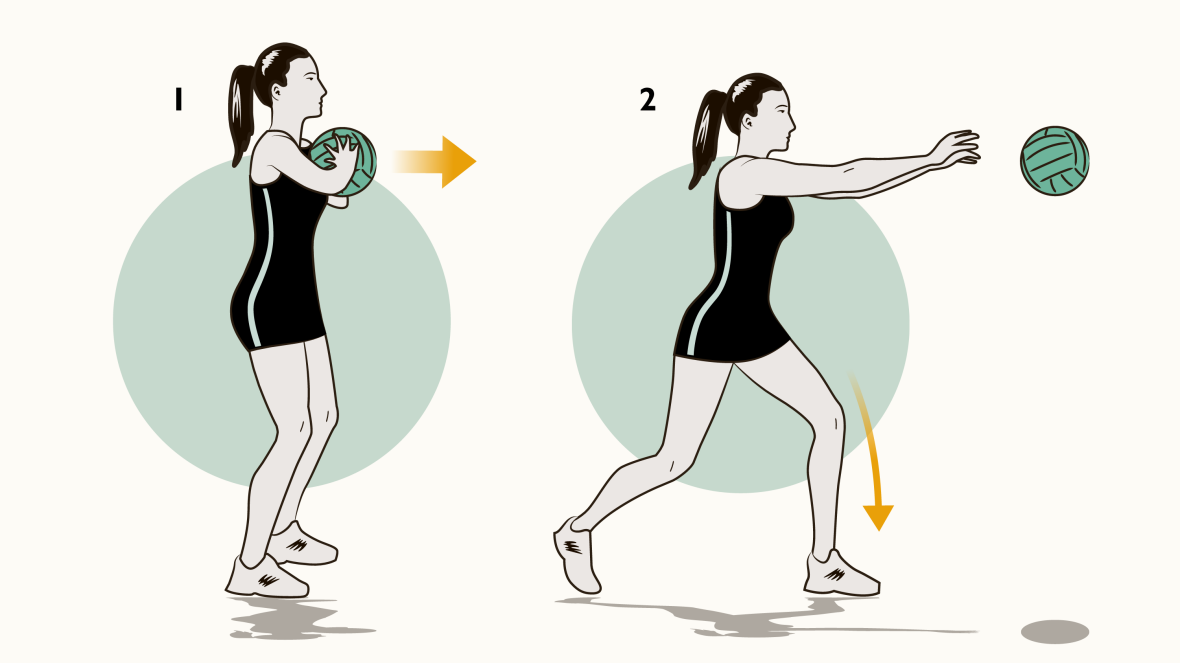 Complete the following activities for PENetball Warm-up:The 7 basic Locomotion movements for sport.https://www.youtube.com/watch?v=rCg-MkVkxyU These exercises can be done in the park or on the spot.10 Mins Activity 1:WILF: I am looking for students to pass the ball in different ways demonstrating the correct technique.WATCH THE FOLLOWING VIDEO:https://www.youtube.com/watch?v=QTlOYtX6d88 Activity 2: 10 mins: 6 individual Throwing & Catching challenges activities:WATCH THE FOLLOWING VIDEO:https://www.youtube.com/watch?v=T3kvqbiohC8 Warm downGo through some gentle breathing exercises and warm down stretches.https://www.youtube.com/watch?v=M-d11QiWdm8Health Works!Youth Fitness 101 -Cool DownHave a good day!Your Grade 5 teachers (Mr P, Mr Nicholl & Miss Christie)